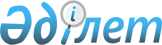 О признании утратившими силу Закона Республики Казахстан "О государственном контроле за оборотом отдельных видов оружия" и постановления Верховного Совета Республики Казахстан "О порядке введения в действие Закона Республики Казахстан "О государственном контроле за оборотом отдельных видов оружия"Закон Республики Казахстан от 30 декабря 1998 года № 340-1
     Признать утратившими силу:
     1. Закон Республики Казахстан от 27 октября 1993 г.  
 Z932900_ 
  "О 
государственном контроле за оборотом отдельных видов оружия" (Ведомости 
Верховного Совета Республики Казахстан, 1993 г., № 20, ст.465).
     2. Постановление Верховного Совета Республики Казахстан от 27 октября 
1993 г.  
 B933400_ 
  "О порядке введения в действие Закона Республики Казахстан 
"О государственном контроле за оборотом отдельных видов оружия" (Ведомости 
Верховного Совета Республики Казахстан, 1993 г., № 20, ст.466).
     
     
     Президент
Республики Казахстан


(специалист: Р.Жантасова)     
      
      


					© 2012. РГП на ПХВ «Институт законодательства и правовой информации Республики Казахстан» Министерства юстиции Республики Казахстан
				